Dokumentation im Corona-Jahr 2019/20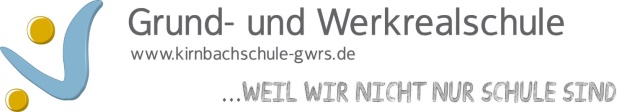 Bitte in Stichworten eintragenName der Lehrkraft: Lisa AdamDatum der Dokumentation: 03.09.2020Klasse in 2019/20FachDas haben wir bereits erledigtDas musste noch  offen bleiben3bMusikRhythmusspieleBewegungsrhythmenLiederVorbereitung auf Bühne FreiDer Nussknacker ProjektBoomwhackerOrff Instrumente spielenNotenwerteKarneval der Tiere